Wellington CentralThis year we can vote from September 3 to 20.  Saturday September 20 is the main voting day.  But you can vote earlier if you want, and lots of people will do that.  Below are the multi-electorate voting places in your area. Anyone can vote here for the Wellington and Te Tai Tonga electorates.There are also a number of other voting places specifically for each electorate in different suburbs, and you can find these at www.elections.org.nz or by calling 0800 36 76 56.LocationAccessibilityAddressDate/TimeBrooklyn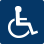 Brooklyn Community Centre, 18 Harrison StreetTue 9 Sep - Fri 12 Sep 10am - 3pm
Sat 13 Sep 10am - 3pm
Mon 15 Sep - Tue 16 Sep 10am - 2pm
Wed 17 Sep 2pm - 7pm
Thu 18 Sep - Fri 19 Sep 10am - 4pmKaroriKarori Community Centre Youth Centre, 7 Beauchamp StreetWed 3 Sep - Fri 5 Sep 11am - 2pm
Mon 8 Sep - Fri 12 Sep 10am - 2pm
Sat 13 Sep 10am - 4pm
Mon 15 Sep - Fri 19 Sep 10am - 3pmKelburnVictoria University Hub, Level 1, Kelburn ParadeMon 8 Sep - Thu 11 Sep 11am - 3pm
Mon 15 Sep - Fri 19 Sep 11am - 3pmMt CookMassey University Pyramid, Wallace StreetWed 10 Sep - Fri 12 Sep 10am - 2pm
Wed 17 Sep - Fri 19 Sep 10am - 2pmWellington CityWellington Central Library Meeting Room, Mezzanine Floor, 65 Victoria StreetWed 3 Sep - Fri 5 Sep 10am - 2pm
Mon 8 Sep - Fri 12 Sep 10am - 4pm
Sat 13 Sep 10am - 4pm
Mon 15 Sep - Wed 17 Sep 10am - 4pm
Thu 18 Sep - Fri 19 Sep 10am - 6pmWellington CityAsteron Centre Foyer, 55 Featherston StreetWed 3 Sep - Fri 5 Sep 8am - 2pm
Mon 8 Sep - Fri 12 Sep 8am - 2pm
Fri 12 Sep (Late night) 2pm - 8pm
Sat 13 Sep 10am - 4pm
Mon 15 Sep - Wed 17 Sep 8am - 4pm
Thu 18 Sep - Fri 19 Sep 8am - 6pm